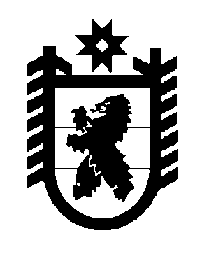 Российская Федерация Республика Карелия    ПРАВИТЕЛЬСТВО РЕСПУБЛИКИ КАРЕЛИЯПОСТАНОВЛЕНИЕот  13 мая 2013 года № 151-Пг. Петрозаводск О разграничении имущества, находящегося в муниципальной собственности Прионежскогомуниципального районаВ соответствии с Законом Республики Карелия от 3 июля 2008 года       № 1212-ЗРК «О реализации части 111 статьи 154 Федерального закона                от 22 августа 2004 года № 122-ФЗ «О внесении изменений в законодательные акты Российской Федерации и признании утратившими силу некоторых законодательных актов Российской Федерации в связи с принятием федеральных законов «О внесении изменений и дополнений в Федеральный закон «Об общих принципах организации законодательных (представительных) и исполнительных органов государственной власти субъектов Российской Федерации» и «Об общих принципах организации местного самоуправления в Российской Федерации» Правительство Республики Карелия п о с т а н о в л я е т:1. Утвердить перечень имущества, находящегося в муниципальной собственности Прионежского муниципального района, передаваемого в муниципальную собственность Заозерского сельского поселения, согласно приложению. 2. Право собственности на передаваемое имущество возникает у Заозерского сельского поселения со дня вступления в силу настоящего постановления.             Глава Республики  Карелия                                                            А.П. ХудилайненПриложение к постановлениюПравительства Республики Карелияот  13 мая 2013 года № 151-ППеречень имущества,находящегося в муниципальной собственности Прионежского муниципального района, передаваемого в муниципальную собственность Заозерского сельского поселения______________________№п/пНаименование имуществаАдрес местонахождения имуществаИндивидуализирующие характеристики имущества1.Воздушная линия              ВЛ-0,4 кВс. Заозерье, от ТП-1049, фидер «ул. Лесная»протяженность 2,5 км2.Кабельная линия                 КЛ-0,4 кВс. Заозерье, от ТП-1049 до ВРУ домов № 1, 2, 4 по                ул. Центральнойпротяженность  1 км3.Трансформаторная подстанция-1057с. Заозерье, ул. Комсомоль-скаямощность 400 кВА4.Воздушная линия              ВЛ-0,4 кВс. Заозерье, ул. Комсомоль-ская, от ТП-1057, фидер             «ул. Комсомольская»протяженность  1 км5.Кабельная линия                 КЛ-0,4 кВс. Заозерье, ул. Централь-ная, от ТП-1049, фидеры «котельная», «школа», «амбулатория»протяженность  1 км6.Воздушная линия              ВЛ-0,4 кВс. Заозерье, ул. Новоручей-ная, от ТП-1061протяженность  1 км7.Воздушная линия              ВЛ-0,4 кВс. Заозерье, ул. Новоручей-ная, от ТП-75, фидер «население»протяженность  1,34 км